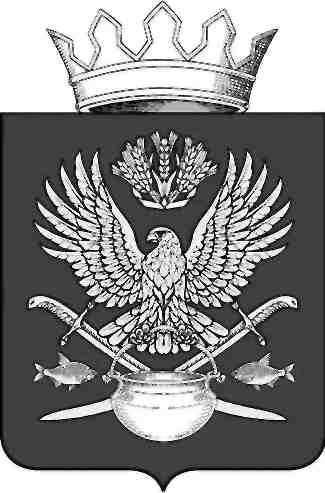 АДМИНИСТРАЦИЯКОТЕЛЬНИКОВСКОГО МУНИЦИПАЛЬНОГО РАЙОНАВОЛГОГРАДСКОЙ ОБЛАСТИПОСТАНОВЛЕНИЕот «____» _______ 2022 г. № ___Об утверждении программы профилактики рисков причинения вреда (ущерба) охраняемым законом ценностям по муниципальному контролю на автомобильном транспорте, городском наземном электрическом транспорте и в дорожном хозяйстве вне границ населенных пунктов в границах Котельниковского муниципального района Волгоградской области на 2023 годВ соответствии с Федеральным законом от 31.07.2020 г. № 248-ФЗ «О государственном контроле (надзоре) и муниципальном контроле в Российской Федерации», постановлением Правительства Российской Федерации от 25.06.2021 г. № 990 «Об утверждении Правил разработки и утверждения контрольными (надзорными) органами программы профилактики рисков причинения вреда (ущерба) охраняемым законом ценностям», решением Котельниковского районного Совета народных депутатов Волгоградской области от 30.07.2021 г. № 32/217 «О муниципальном контроле на автомобильном транспорте, городском наземном электрическом транспорте и в дорожном хозяйстве вне границ населенных пунктов в границах Котельниковского муниципального района Волгоградской области» администрация  Котельниковского муниципального района Волгоградской области постановляет:1. Утвердить прилагаемую Программу профилактики рисков причинения вреда (ущерба) охраняемым законом ценностям по муниципальному контролю на автомобильном транспорте, городском наземном электрическом транспорте и в дорожном хозяйстве вне границ населенных пунктов в границах Котельниковского муниципального района Волгоградской области на 2023 год.2. Настоящее постановление вступает в силу после его официального обнародования путем размещения на официальном сайте администрации Котельниковского муниципального района Волгоградской области в информационно-телекоммуникационной сети «Интернет».Глава Котельниковскогомуниципального района                                                                 С.А. ПонкратовПРОГРАММАпрофилактики рисков причинения вреда (ущерба) охраняемым законом ценностям по муниципальному контролю на автомобильном транспорте, городском наземном электрическом транспорте и в дорожном хозяйстве вне границ населенных пунктов в границах Котельниковского муниципального района Волгоградской области на 2023 годРаздел 1. Анализ текущего состояния осуществления муниципального контроля, описание текущего развития профилактической деятельности контрольного (надзорного) органа, характеристика проблем, на решение которых направлена программа профилактики1.1. Программа профилактики рисков причинения вреда (ущерба) охраняемым законом ценностям по муниципальному контролю на автомобильном транспорте, городском наземном электрическом транспорте и в дорожном хозяйстве вне границ населенных пунктов в границах Котельниковского муниципального района Волгоградской области на 2023 год (далее – программа профилактики) разработана в соответствии со статьей 44 Федерального закона от 31.07.2021 г. № 248-ФЗ «О государственном контроле (надзоре) и муниципальном контроле в Российской Федерации», постановлением Правительства Российской Федерации от 25.06.2021 г. № 990 «Об утверждении Правил разработки и утверждения контрольными (надзорными) органами программы профилактики рисков причинения вреда (ущерба) охраняемым законом ценностям» и предусматривает комплекс мероприятий по профилактике рисков причинения вреда (ущерба) охраняемым законом ценностям при осуществлении муниципального контроля.1.2. Проведение профилактических мероприятий направлено на соблюдение контролируемыми лицами обязательных требований, на побуждение контролируемых лиц к добросовестности, способствование улучшению в целом ситуации, повышению ответственности контролируемых лиц, снижению количества выявляемых нарушений обязательных требований.1.3. Ранее муниципальный контроль не осуществлялся, в связи с чем, не представляется возможным провести анализ текущего состояния осуществления муниципального контроля, описать текущий уровень развития профилактической деятельности контрольного (надзорного) органа, охарактеризовать проблемы, на решение которых направлена программа профилактики.2. Цели и задачи реализации программы профилактики2.1. Целями реализации программы профилактики являются:стимулирование добросовестного соблюдения обязательных требований всеми контролируемыми лицами;устранение условий, причин и факторов, способных привести к нарушениям обязательных требований и (или) причинению вреда (ущерба) охраняемым законом ценностям;создание условий для доведения обязательных требований до контролируемых лиц, повышение информированности о способах их соблюдения.2.2. Задачами программы профилактики являются:укрепление системы профилактики нарушений рисков причинения вреда (ущерба) охраняемым законом ценностям;снижение риска причинения вреда (ущерба) охраняемым законом ценностям;повышение правосознания и правовой культуры контролируемых лиц;выявление причин, факторов и условий, способствующих нарушению обязательных требований, определение способов устранения или снижения рисков их возникновения;установление зависимости видов, форм и интенсивности профилактических мероприятий от особенностей конкретных контролируемых лиц, и проведение профилактических мероприятий с учетом данных факторов;оценка состояния подконтрольной среды и установление зависимости видов и интенсивности профилактических мероприятий от присвоенных контролируемым лицам уровней риска;формирование единого понимания обязательных требований у всех участников контрольной деятельности;повышение уровня правовой грамотности контролируемых лиц, в том числе путем обеспечения доступности информации об обязательных требованиях и необходимых мерах по их исполнению.3. Перечень профилактических мероприятий, сроки (периодичность) их проведения4. Показатели результативности и эффективности программы профилактикиПроект№ п/пНаименование профилактического мероприятияСроки (периодичность) проведения профилактического мероприятияПодразделения и (или) должностные лица контрольного (надзорного) органа, ответственные за реализацию профилактического мероприятия1.Информирование контролируемых и иных заинтересованных лиц по вопросам соблюдения обязательных требований посредством размещения сведений на своем официальном сайте в сети «Интернет» (далее – официальный сайт), в средствах массовой информации, через личные кабинеты контролируемых лиц в государственных информационных системах (при их наличии) и в иных формах-сведений по вопросам соблюдения обязательных требований с изложением текста  требований в простом и понятном формате;-исчерпывающего перечня сведений, которые могут запрашиваться контрольным органом у контролируемого лица;-сведений о порядке досудебного обжалования решений контрольного органа, действий (бездействий) его должностных лицПо мере необходимости в течение годаВедущий специалист отдела капитального строительства, архитектуры и ЖКХ администрации Котельниковского муниципального района Волгоградской области Гайдэу И.А.2.Предостережение о недопустимости нарушения обязательных требований По мере необходимости в течение годаВедущий специалист отдела капитального строительства, архитектуры и ЖКХ администрации Котельниковского муниципального района Волгоградской области Гайдэу И.А.3.Консультирование:1. Способы консультирования:- в виде устных разъяснений по телефону, посредством видео-конференц-связи, на личном приеме либо в ходе проведения профилактического мероприятия, контрольного мероприятия;- посредством размещения на официальном сайте письменного разъяснения по однотипным обращениям (более 10 однотипных обращений) контролируемых лиц и их представителей, подписанного уполномоченным должностным лицом контрольного органа;- в виде индивидуального консультирования на личном приеме каждого заявителя;- в виде письменного консультирования.Консультирование контролируемых лиц и их представителей осуществляется по вопросам, связанным с организацией и осуществлением муниципального контроля:1) порядка проведения контрольных мероприятий;2) периодичности проведения контрольных мероприятий;3) порядка принятия решений по итогам контрольных мероприятий;4) порядка обжалования решений контрольного органа.По мере необходимости в течение годаВедущий специалист отдела капитального строительства, архитектуры и ЖКХ администрации Котельниковского муниципального района Волгоградской области Гайдэу И.А.№ п/пНаименование показателяВеличина1.Полнота информации, размещенной на официальном сайте контрольного органа в сети «Интернет» в соответствии с частью 3 статьи 46 Федерального закона от 31.07.2021 г. № 248-ФЗ «О государственном контроле (надзоре) и муниципальном контроле в Российской Федерации»100 %2.Удовлетворенность контролируемых лиц и их представителей консультированием контрольного (надзорного) органа100 % от числа обратившихся лиц3.Количество проведенных профилактических мероприятийне менее 1 мероприятия